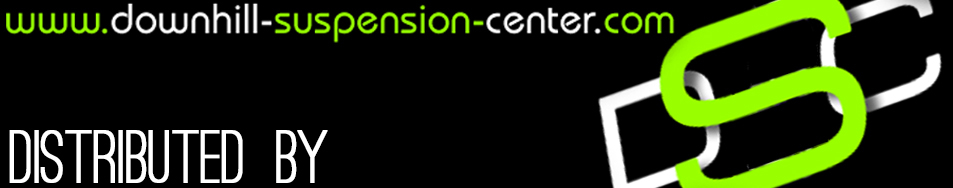 Dopo aver compilato il modulo Lavoro Sospensioni DSC (LSD), Inviate una copia via mail a : info@downhill-suspension-center.com  stampate il riepilogo del modulo LSD e mettete la copia nel pacco da inviare a DSC con la vostra sospensione.
Grazie di aver scelto DSC.
Cordiali saluti
DSCSospensione 
(Forcella o ammortizzatore)Marca SospensioneModello SospensioneNome ClienteCognome ClienteCodice FiscaleIndirizzo email & Pec Recapito telefonicoMarca BikeModello Bike Anno Bike Peso Biker in Kg (casco e protezioni incluse)Tipologia di riding (cross-country, dirt, downhill, enduro, escursionismo, trail…)Durezza della molla in libbre adoperata abitualmente (per sospensioni a molla)Pressione aria adoperata abitualmente (per sospensioni ad aria)Servizio Richiesto: Revisione completa , Revisione Parte Aria , Revisione Parte Idraulica , Sostituzione Boccole , Push Idraulico , etc Problema (se indicato riparazione)Preferenze di lavoro sospensione Eventuali altre noteIndirizzo di SpedizioneIndirizzo Fatturazione ( se diverso da quello di Spedizione )Codice Univoco fatturazione elettronica Pagamento : Bonifico Bancario / Ricarica Post-payPaypal